 «Утверждаю»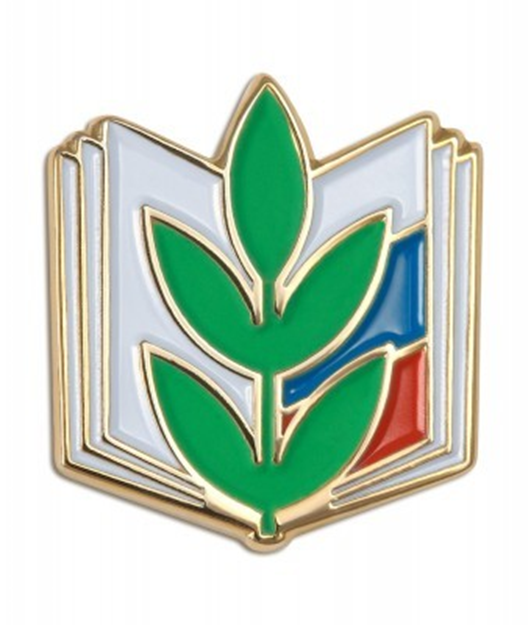 Председатель ППОМДОУ «Детский сад №61»____________Тютянова С.Н.«_____»________________2020 г.План работыпервичной профсоюзной организацииМДОУ  «Детский сад №61»на 2020-2021 учебный годаЯрославль 2020«Утверждаю»Председатель ППОМДОУ «Детский сад №61»____________Тютянова С.Н.«_____»________________2020 г.ПЛАН РАБОТЫПЕРВИЧНОЙ ПРОФСОЮЗНОЙ ОРГАНИЗАЦИИМДОУ «Детский сад №61»на 2020-2021 гг.ЗАДАЧИ:реализация уставных задач профсоюза по представительству и защите социально-трудовых прав и профессиональных интересов работников ДОУ;профсоюзный контроль соблюдения в школе законодательства о труде и охране труда;укрепление здоровья и повышение жизненного уровня работников;информационное обеспечение членов Профсоюза, разъяснение мер, принимаемых Профсоюзом по реализации уставных целей и задач;создание условий, обеспечивающих вовлечение членов Профсоюза в профсоюзную работу;организация приема в Профсоюз и учет членов профсоюза, осуществление организационных мероприятий по повышению мотивации профсоюзного членства.Ежемесячно: согласование локальных актов о стимулировании работников учреждения; участие в работе премиальной комиссии; поздравление с днем рождения, юбилейными и памятными датами, событиями.Председатель ППО                                                             Тютянова С.Н.МЕСЯЦСОДЕРЖАНИЕ РАБОТЫОТВЕТСТВЕННЫЙавгустУтверждение плана работы профсоюзногокомитета на 2020-2021 учебный год.Согласование локальных актов, тарификационного списка, распределения  нагрузки, и др.Проверка выполнения соглашения по охране труда.Проведение конкурса на лучшая группа ДОУ (в рамках подготовки к новому учебному году).Совещание членов ПК по организации и распределению общественной нагрузки.Составление перечня юбиляровПредседатель ППО, профком, администрациясентябрьПроверка  учета членов профсоюза,  постановка  на профсоюзный учет вновь принятых на работуОформление информационного стенда ПК.Контроль соблюдения требований трудового законодательства об обязательном медицинском обследовании работников учреждения.Обновление и утверждение инструкций по ОТПодготовка и поведение праздника «День дошкольного работника»Председатель ППО,ПрофкомоктябрьПравила внутреннего трудового распорядка; О распределении стимулирующего фонда оплаты труда работников ДОУ; Должностные инструкции;Обновление информации на профсоюзном стенде.Составление заявок на новогодние подаркиПрофкомноябрьпроведение рейда по группам и  кабинетам с целью анализа состояния охраны труда и состояния кабинетовЗаседание ПК «О результатах проверки ведения личных дел и трудовых книжек сотрудников».Председатель ППОдекабрь1.Подготовка и проведение праздника «Новый год».2.Согласование локальных актов, графика отпусков на 2021 год.3. Рейд «Как живешь, молодой педагог?»4. Отчет о выполнении коллективного договораПрофкомянварьО работе профкома и администрации по соблюдению Трудового кодексаО расходовании денежных средств на оплату больничных листов, лечение,отдых.Обновление информационного стенда ПК.Председатель ППОфевральПодготовка и проведение праздника «День защитника Отечества».Соблюдение  правил внутреннего распорядка ДОУ.Анализ работы с заявлениями и обращениями членов профсоюзаПрофкоммарт1.заседание профсоюзного комитета «О рациональном использовании рабочего времени»2. предварительная тарификация3. Проверка и обследование групп, кабинетов, оборудования на соответствие нормам и правилам по охране труда.4 .Подготовка и проведение праздника «8 Марта».Профком, комиссия по охране трудаапрель1.отчет комиссии по охране труда2. профсоюзное собрание « об организации работы по охране труда и технике безопасности»2.  Обновление страницы «Наш Профсоюз» на сайте учреждения.Председатель ППОмай1.Участие членов профсоюза в первомайской демонстрации.2. Контроль соблюдения трудового законодательства в части приема, увольнения, перевода работников учреждения, ведения личных дел сотрудников.3. Уточнение графика отпусков Профком, председатель ППОиюнь1.Анализ работы за 2020-2021 учебный  год.2.Проведение отчетного собрания.3.Планирование работы профсоюзной организации на 2020-2021 учебный год.4.Оказание содействия в организации санаторно- курортного оздоровления членов профсоюза и их детей.Профком, председатель ППО